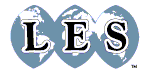 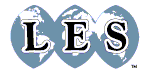 THE LICENSING EXECUTIVES SOCIETY JAPAN２０１９年８月６日会員各位日本ライセンス協会　関西研修委員会〒550-0004  大阪市西区靱本町1-8-4   （一財）大阪科学技術センター内TEL.06-6443-5320 FAX.06-6443-5319第４３２回　関西月例研究会「オムロンにおけるIoTに向けた知財活動」開催日： ２０１９年　９月１３日（金）１４：００－１７：００場　所： 大阪科学技術センター　４階　４０５号室講　師： 奥田 武夫 氏（オムロン株式会社 技術・知財本部 知的財産センタ センタ長）拝啓　会員の皆様方には益々ご清栄のこととお慶び申し上げます。　また、平素より当協会の活動にご協力、ご支援を賜り厚く御礼申し上げます。さて、２０１９年９月度の月例研究会は、「オムロンにおけるIoTに向けた知財活動」と題し、オムロン株式会社 技術・知財本部 知的財産センタ センタ長　奥田 武夫 氏をお招きしてご講演頂くこととなりました。（講演概要）IoT・ビッグデータ等による変革は、従来にないスピードとインパクトで進行し、製造業は新たな時代を迎えている。従来のモノを売るだけのビジネスモデルから、新しい製品や今までにないサービスの開発・提供が可能となってきている中で、オムロンでは、企業理念を基に知的財産部門のミッション・ビジョンを定め、三位一体の知財活動を行ってきている。本講演では、IoT技術により機器のつながりやデータが重要となる中でのオムロンの知財活動について、お話をいただきます。本講演は、企業の知財・法務担当者は勿論のことですが、企業の経営企画、技術開発や営業の担当者にとっても、示唆に富む有用な情報が得られる機会と思われます。会員の皆様の多数のご参加をお待ちしております。また月例研究会の終了後に講師を囲んで簡単な懇談会を開催いたします。是非、ご都合を付けて懇談会までの出席をお願いいたします。敬具＊尚、本研究会は、日本弁理士会の継続研修としての認定を申請中です。本研修を受講し、所定の申請をすると、外部機関研修として選択科目：２．５単位が認められる予定ですので、受講の際に受付にてその旨お申し出下さい。講師略歴　奥田 武夫 氏　（オムロン株式会社　技術・知財本部　知的財産センタ　センタ長）　　1993年　電子機器事業部のメカエンジニアとして入社。　　2000年　エンジニアとして知財権を扱う中で、その重要性を実感し、事業部の知財部門にて知財業務に従事し始める。　　2008年　本社機能の中央研究所であるイノベーションセンタの知財業務を担当し、全社視点での知財マネジメントに取り組み始める。　　2018年　全社の知的財産を取り扱う、知的財産センタの責任者に就任　　2019年7月　知財センタの責任者に加え、イノベーションセンタの企画部門の責任者に就任。１．[研究会]　と　き： ２０１９年９月１３日（金）１４：００－１７：００ところ： 大阪科学技術センター　４階　４０５号室講　師： 奥田 武夫 氏（オムロン株式会社 技術・知財本部 知的財産センタ センタ長）司　会： 関西研修委員　大池 聞平（ＯＥＫ特許事務所）参加費： 正会員5,000円（同一組織のメンバーを含む）、継続会員2,000円、一般10,000円２．［懇談会］と　き： ２０１９年９月１３日（金）　　１７：００－１８：００ところ： 大阪科学技術センター地下１階　多目的室参加費： 1,500円３．［参加申し込み］申込期限： ２０１９年９月６日（金）＊LESJウェブサイト【http://www.lesj.org/workshop/monthly/west.php】または、下記FAX用紙にて、関西本部事務局宛お申込み下さい。【次回のご案内】　日　時： ２０１９年１０月７日（月）　テーマ： 「ビジネススクール流模擬交渉演習ワークショップ（仮題）」　講　師： 荻野　誠　（日本ライセンス協会　会長、学校法人　東京理科大学　専門職大学院、 イノベーション研究科 技術経営専攻　教授）　--------------------------------------------------------------------------------------------------------------------日本ライセンス協会関西本部 　　担当：吉岡 奈美　行ＦＡＸ： ０６－６４４３－５３１９第４３２回関西月例研究会（９月１３日）【個人情報の取り扱いについて】   日本ライセンス協会は、申込の際に提供頂いた個人情報を、今回お申込みの月例研究会に関するご連絡、講師への氏名、所属先の提供その他本月例研究会の実施・運営のために利用します。個人情報は、不正アクセス、紛失、破壊、改ざんおよび漏洩等の予防、安全な管理に努めます。   上記取り扱いに同意して申し込みます。（注１）会員名簿に記載の所属団体名･役職･住所等に変更のない方は氏名のみで結構です。（注２）継続会員（５年以上正会員であった者が、満５５歳を超えており、組織を離れ個人で会員を継続しようとする場合に理事会の決定により認められるもの）とは、LESJの審議により特別の年会費（２万円）が適用されている正会員であります。（詳細は会員名簿の規則またはホームページをご参照）☆会場への案内図（http://www.ostec.or.jp/data/access.html）○参加,×不参加○参加,×不参加参加者氏名団体名／所属･役職TEL・FAX／E-mail（注１）継続会員は○印を記入（注２）申込みのきっかけ○印をご記入ください研究会懇談会参加者氏名団体名／所属･役職TEL・FAX／E-mail（注１）継続会員は○印を記入（注２）申込みのきっかけ○印をご記入くださいメール／ＨＰ／近経局ﾒﾙﾏｶﾞ／ﾊﾟﾃﾝﾄｻﾛﾝメール／ＨＰ／近経局ﾒﾙﾏｶﾞ／ﾊﾟﾃﾝﾄｻﾛﾝメール／ＨＰ／近経局ﾒﾙﾏｶﾞ／ﾊﾟﾃﾝﾄｻﾛﾝ